REVISIÓN INTRODUCTORIA DEL DESEMPEÑO 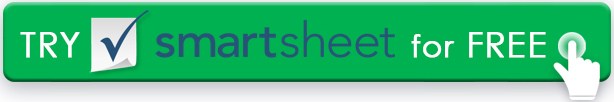 INFORMACIÓN DEL EMPLEADOINFORMACIÓN DEL EMPLEADOINFORMACIÓN DEL EMPLEADOINFORMACIÓN DEL EMPLEADOINFORMACIÓN DEL EMPLEADOINFORMACIÓN DEL EMPLEADONOMBRE DEL EMPLEADODEPARTAMENTOID DE EMPLEADONOMBRE DEL REVISORCARGO DESEMPEÑADOREPRESENTANTE DE RECURSOS HUMANOSFECHA DE CONTRATACIÓNFECHA DE CONTRATACIÓNFECHA DE REVISIÓNFECHA DE REVISIÓNCOMPORTAMIENTOSCOMPORTAMIENTOSCOMPORTAMIENTOSCOMPORTAMIENTOSCOMPORTAMIENTOSCOMPORTAMIENTOSCALIDADCALIDADINSATISFACTORIOSATISFACTORIOBIENEXCELENTETrabaja a todo su potencialTrabaja a todo su potencialCalidad del trabajoCalidad del trabajoConsistencia en el trabajoConsistencia en el trabajoComunicaciónComunicaciónTrabajo independienteTrabajo independienteToma la iniciativaToma la iniciativaTrabajo en grupoTrabajo en grupoProductividadProductividadCreatividadCreatividadHonestidadHonestidadIntegridadIntegridadRelaciones con los compañeros de trabajoRelaciones con los compañeros de trabajoRelaciones con los clientesRelaciones con los clientesHabilidades TécnicasHabilidades TécnicasFiabilidadFiabilidadPuntualidadPuntualidadAsistenciaAsistenciaFORTALEZAS / NECESIDADES DE ENTRENAMIENTOFORTALEZAS / NECESIDADES DE ENTRENAMIENTOFORTALEZAS / NECESIDADES DE ENTRENAMIENTOFORTALEZAS / NECESIDADES DE ENTRENAMIENTOFORTALEZAS / NECESIDADES DE ENTRENAMIENTOFORTALEZAS / NECESIDADES DE ENTRENAMIENTODETALLA LAS MAYORES FORTALEZAS DE LOS EMPLEADOSDETALLA LAS MAYORES FORTALEZAS DE LOS EMPLEADOSDETALLA LAS MAYORES FORTALEZAS DE LOS EMPLEADOSDETALLA LAS MAYORES FORTALEZAS DE LOS EMPLEADOSDETALLA LAS MAYORES FORTALEZAS DE LOS EMPLEADOSDETALLA LAS MAYORES FORTALEZAS DE LOS EMPLEADOSASPECTOS DETALLADOS QUE REQUIEREN MEJORAASPECTOS DETALLADOS QUE REQUIEREN MEJORAASPECTOS DETALLADOS QUE REQUIEREN MEJORAASPECTOS DETALLADOS QUE REQUIEREN MEJORAASPECTOS DETALLADOS QUE REQUIEREN MEJORAASPECTOS DETALLADOS QUE REQUIEREN MEJORAMETASMETASMETASMETASMETASMETAS¿OBJETIVOS ALCANZADOS ESTABLECIDOS EN UNA REVISIÓN ANTERIOR?¿OBJETIVOS ALCANZADOS ESTABLECIDOS EN UNA REVISIÓN ANTERIOR?¿OBJETIVOS ALCANZADOS ESTABLECIDOS EN UNA REVISIÓN ANTERIOR?¿OBJETIVOS ALCANZADOS ESTABLECIDOS EN UNA REVISIÓN ANTERIOR?¿OBJETIVOS ALCANZADOS ESTABLECIDOS EN UNA REVISIÓN ANTERIOR?¿OBJETIVOS ALCANZADOS ESTABLECIDOS EN UNA REVISIÓN ANTERIOR?OBJETIVOS PARA EL PRÓXIMO PERÍODO DE EXAMENOBJETIVOS PARA EL PRÓXIMO PERÍODO DE EXAMENOBJETIVOS PARA EL PRÓXIMO PERÍODO DE EXAMENOBJETIVOS PARA EL PRÓXIMO PERÍODO DE EXAMENOBJETIVOS PARA EL PRÓXIMO PERÍODO DE EXAMENOBJETIVOS PARA EL PRÓXIMO PERÍODO DE EXAMENCOMENTARIOS Y APROBACIÓNCOMENTARIOS Y APROBACIÓNCOMENTARIOS Y APROBACIÓNCOMENTARIOS Y APROBACIÓNCOMENTARIOS Y APROBACIÓNCOMENTARIOS Y APROBACIÓNCOMENTARIOS DE LOS EMPLEADOSCOMENTARIOS DE LOS EMPLEADOSCOMENTARIOS DE LOS EMPLEADOSCOMENTARIOS DE LOS REVISORESCOMENTARIOS DE LOS REVISORESCOMENTARIOS DE LOS REVISORESFIRMA DEL EMPLEADOFIRMA DEL REVISORFIRMA DEL REPRESENTANTE DE RECURSOS HUMANOSRENUNCIACualquier artículo, plantilla o información proporcionada por Smartsheet en el sitio web es solo para referencia. Si bien nos esforzamos por mantener la información actualizada y correcta, no hacemos representaciones o garantías de ningún tipo, expresas o implícitas, sobre la integridad, precisión, confiabilidad, idoneidad o disponibilidad con respecto al sitio web o la información, artículos, plantillas o gráficos relacionados contenidos en el sitio web. Por lo tanto, cualquier confianza que deposite en dicha información es estrictamente bajo su propio riesgo.